«Согласовано»                                   «Утверждаю»                                        «Боевое братство»                                 Председатель КЛБ Вея.--------------------      Бурыкин Л.В.-------------------------                                                              «10»мая 2021г.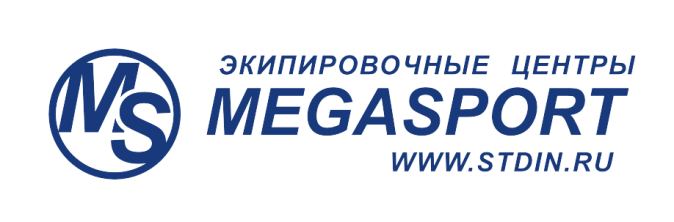 П О Л О Ж Е Н ИЕО проведении забега «Владимир Высоцкий»1. Время и место проведения пробегаПробег проводится  25.07.21 2021г.Ивантеевка , Московская обл.Соревнования проводятся на дистанциях:7 км ,21,1км и 42,195км Старт в 11:00                                2. Организаторы соревнованияОрганизаторами соревнования являются:КЛБ Вея,«Боевое братство»3. Допуск к участиюК участию в соревнованиях допускаются все желающие, физически здоровые и не имеющие противопоказаний занятий бегом (Медицинская справка желательна).При отсутствии медицинской справки, составляется расписка о личной ответственности за здоровье.4 .Цели и задачи-Популяризация здорового образа жизни и бега, как общедоступного вида спорта;-Воспитание патриотизма;-Выявление сильнейших спортсменов;-Установление дружественных связей между спортсменами;-Нравственное воспитание человека.5. Заявки и регистрацияПрием заявок и регистрация проводится в электронном виде на сайте  russiarunning.com Примите участие в «Владимир Высоцкий» и получите полную стоимость слота в виде баллов на карту «Спортмастер». Сделайте два простых шага:Подключите карту лояльности «Спортмастер» в личном кабинете RussiaRunning.Купите слот на событие на платформе RussiaRunning.Баллы за покупку слота будут сразу зачислены на карту в размере 1 рубль = 1 балл. Максимальное количество баллов — 5000.Срок действия баллов — 2 месяца. Успейте потратить баллы на любимую экипировку в магазинах «Спортмастер».Дистанции:7км (1круг)21,1км (3 круга )42,195км (6 кругов)Стоимость:7 км -800р.21,1 км – 1000р.42,195 км – 1200р.Скидки для возрастным группам :7 км16-18лет и 55-99 лет -500р.21,1 км55-99лет -800р.42,195 км55 -99 лет -1000 р.На трассе 2 пункта питания.(Вода,чай,напитки,финики,чернослив,курага,бананы,изюм,печенье,шоколад,лимоны,хлеб,соль)Лимит времени -6 часовМЕСТО СТАРТА:Г.Ивантеевка.ул.Бережок д.14 (со стороны спортивных площадок )КАК ДОБРАТЬСЯ:1) из Москвы с Ярославского вокзала на электричке Москва-Фрязино (не спутать с Фрязево и Фряново) до станции ИВАНТЕЕВКА (НЕ Ивантеевка-2 ) От станции 10-15 мин.пешком ,такси 3-5мин.2) От автостанции на М.ВДНХ на 316 автобусе до остановки Горбани в Ивантеевке ,далее пешком 5-7мин.3) На автомобиле по Ярославскому шоссе 17 км.ИВАНТЕЕВКА , ул.БЕРЕЖОК д.14.6 .НаграждениеВсе финиширующие участники получают памятные медали. Награждаются первые 3 победителя  в абсолютном первенстве(у мужчин и у женщин) .Это положение является официальным вызовом на соревнование.Телефон для справок:8-926-4224559 